TASTING MENU / sUMMERSplit pea battered zucchini blossom, smoked mozzarella,anchovy and green pea2022 long rail gully pinot grisSouth Coast snapper sashimi, kohlrabi, white soy, mirin & salmon caviar2022 lark hill regional rieslingGundagai lamb rump, cauliflower, Tuscan braised green beans2021 Eden road ‘long road’ shiraz (Optional)
Manchego, Chèvre, Three Mills fruit bread, pear and Grazing honey2021 GUNDOG ESTATE ‘GUNDAROO’ RIESLINGcheese $10pp or with matching wine $16ppStrawberries ‘N’ Cream:Honey & vanilla roast strawberries, whipped ricotta, Pecan Sandie2019 lerida estate botrysFOUR COURSEMATCHING WINES$90pp+$45pp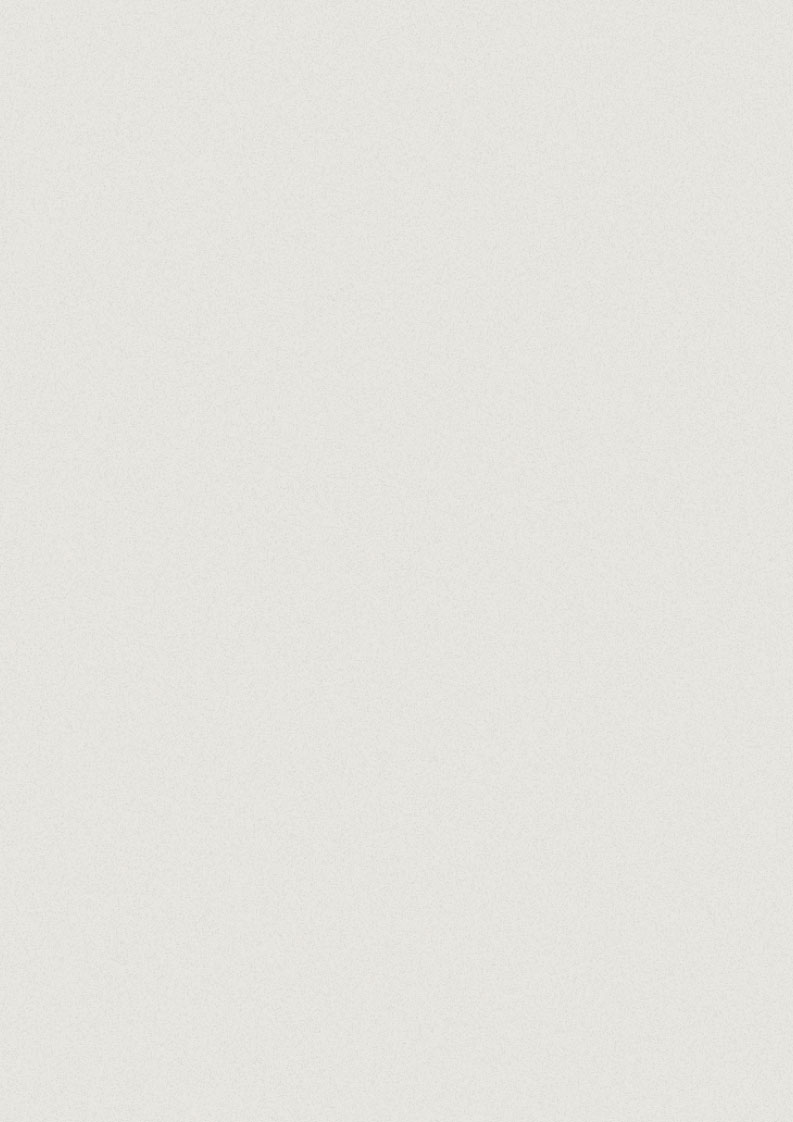 